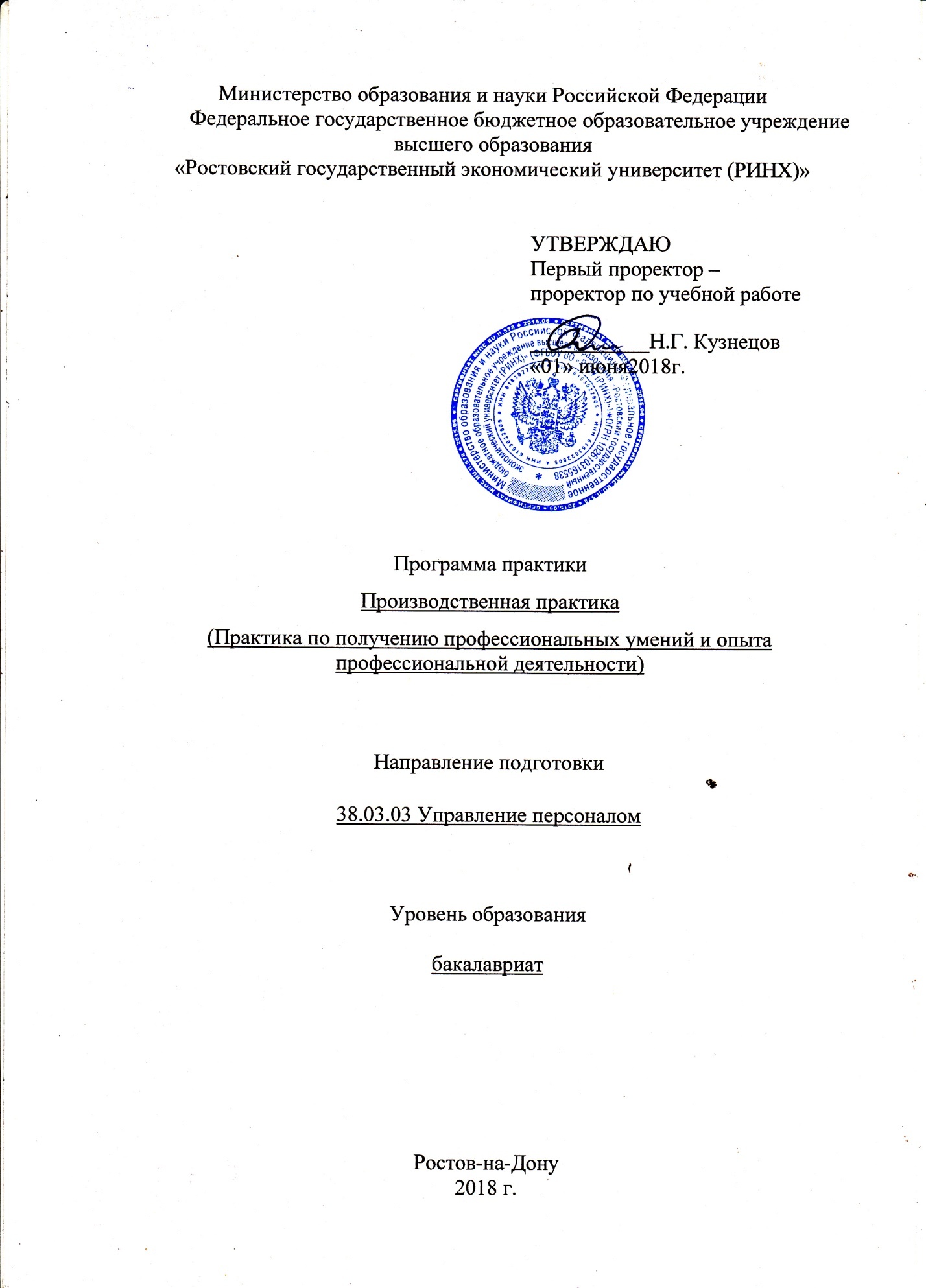 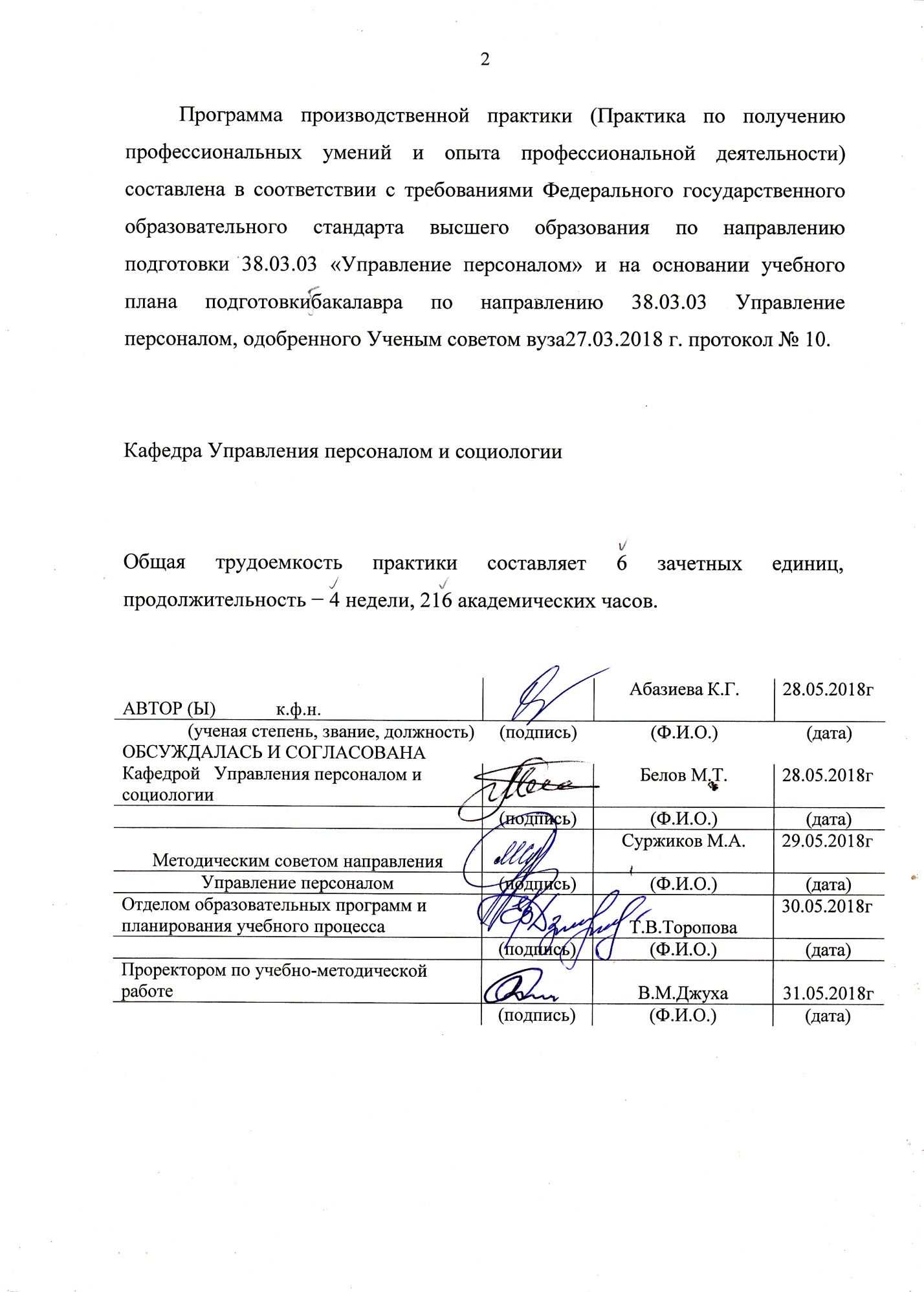 ЦЕЛИ И ЗАДАЧИ ПРОВЕДЕНИЯ ПРАКТИКИ1.1. Цели практики:закрепление теоретических знаний, полученных при изучении курсов «Основы управления персоналом», «Управление персоналом организации», «Мотивация трудовой деятельности», «Организация труда персонала», «Экономика и социология труда», и др.; развитие и накопление творческих навыков по анализу и совершенствованию системы управления персоналом          1.2.Задачи практики:Изучение и участие  в разработке организационно-методических и нормативно-технических документов для решения отдельных задач  управления персоналом организации по месту прохождения практики;Разработка предложений по совершенствованию подсистемы управления персоналом системы управления организации;Сбор необходимых материалов и документов для выполнения  курсового проекта  по дисциплине «Управление персоналом организации» в соответствии с выбранной темой.МЕСТО ПРАКТИКИ В СТРУКТУРЕ ОБРАЗОВАТЕЛЬНОЙ ПРОГРАММЫЦикл (раздел) ОП: Б2.ВКурс:2, 3 курсы-очная форма обучения;2, 3 курсы - заочная форма обучения.Связь с дисциплинами учебного планаТРЕБОВАНИЯ К РЕЗУЛЬТАТАМ ПРОХОЖДЕНИЯ ПРАКТИКИСПОСОБЫ ПРОВЕДЕНИЯ ПРАКТИКИВыездная, стационарнаяФОРМЫ ПРОВЕДЕНИЯ ПРАКТИКИДискретно.МЕСТО ПРОВЕДЕНИЯ ПРАКТИКИПрактики проводятся в сторонних организациях, обладающих необходимым кадровым и научно-техническим потенциалом.СОДЕРЖАНИЕ ПРАКТИКИ2 курс – очная, заочная формы обучения 3 курс – очная , заочная формы обученияФормами отчетности студентов о прохождении практики являются дневник и отчет.ФОНД ОЦЕНОЧНЫХ СРЕДСТВФонд оценочных средств для проведения промежуточной аттестации обучающихся по практике представлен в Приложении 1 к программе практики.УЧЕБНО-МЕТОДИЧЕСКОЕ И ИНФОРМАЦИОННОЕ ОБЕСПЕЧЕНИЕ ПРАКТИКИОсновная и дополнительная литератураПеречень ресурсов информационно-телекоммуникационной сети «Интернет»Перечень программного обеспеченияПеречень информационно-справочных системМАТЕРИАЛЬНО-ТЕХНИЧЕСКОЕ ОБЕСПЕЧЕНИЕ ПРАКТИКИМатериально-техническое обеспечение практики должно быть достаточным для достижения целей практики и должно соответствовать действующим санитарным и противопожарным нормам, а также требованиям техники безопасности при проведении учебных и научно-производственных работ.Студентам должна быть обеспечена возможность доступа к информации, необходимой для выполнения задания по практике и написанию отчета.Организации, учреждения и предприятия, а также учебно-научные подразделения Университета должны обеспечить рабочее место студента компьютерным оборудованием в объемах, достаточных для достижения целей практики.МЕТОДИЧЕСКИЕ УКАЗАНИЯСтудент  в ходе прохождения практики должен самостоятельно рассмотреть следующие вопросы:Изучить организацию адаптации новых работников. Изучать наличие регламентирующих документов по адаптации персонала (положения об адаптации, программы адаптации и т.п.); методы и формы организации адаптации, функции работников, ответственных за адаптации, сбор информации о состоянии адаптации новых работников и т.п. Изучить систему обучения персонала.Изучить систему подготовки и повышения квалификации кадров (рабочих, специалистов, руководителей) в организации: организационно-методические документы (постановления, положения, приказы и т.п.); планы повышения квалификации; формы и методы переобучения и повышения квалификации для разных категорий работников.  За время прохождения практики студент обязан собрать необходимые материалы и документы для выполнения курсового проекта  по дисциплине «Управление персоналом организации»:схему оргструктуры управления организацией;штатное расписание;организационные структуры подразделений подсистемы управления персоналом;формы документов служб управления персоналом;планы повышения квалификации;положения по оплате труда;положения по аттестации работников;планы социального развития предприятия;положения о подразделениях службы управления персоналом; должностные инструкции работников службы управления персоналом;оперограммы основных процедур управления в подразделении;схемы информационных взаимосвязей подразделений и др.Выводы в виде обобщения и возможные направления совершенствования прохождения производственной практики.Отчет о прохождении производственной практики оформляется в папке-скоросшивателе по вопросам указанным в заданиях раздела 7. Титульный лист оформляется в соответствии с приложением  1. Далее лист – содержание отчета  по вопросам раздела 7. В конце отчета дается список литературы и перечень практических материалов предприятия, которые использовались при написании отчета. Общий объем отчета должен составлять не менее 25 страниц.К отчету обязательно прикладывается дневник о прохождении практики, в котором указывается даты прохождения практики, перечень рассмотренных вопросов по прохождению практики с указанием даты рассмотрения вопросов и характеристика на студента-практиканта, которую дает руководитель практики от предприятия. Печати предприятия в дневнике ставятся на датах начала и окончания практики и на характеристике, которую дает руководитель на студента-практиканта,  там где он ставит оценку прохождения практики и свою подпись.Студенты-практиканты обязаны   до отъезда на практику:- получить методические рекомендации по практике, ознакомиться с ним, пройти инструктаж у руководителя практики от университета;- оформить и представить на кафедру договор о практике (получить направление на практику), подготовить дневник;во время прохождения практики:- своевременно прибыть на предприятие, сделать отметку о прибытии в дневнике, оформить пропуск и другие необходимые документы;- прибыть к руководителю практики от предприятия, пройти инструктаж по охране труда, технике безопасности и правилам внутреннего распорядка на месте практики;- регулярно вести дневник и готовить материалы для отчёта, представлять их  на проверку руководителям практики;- участвовать в общественной работе предприятия-базы практики;- оформить отчет о практике в папке-скоросшиватель, сдать его на проверку руководителям практики и подготовиться к  защите отчёта   в университете,  завершить оформление дневника;- отметить убытие с практики в дневнике;по окончании практики и возвращении в университет:- сдать отчет о прохождении учебно-ознакомительной практике и заполненный дневник, ознакомиться с графиком  защиты отчетов   Обязанности руководителя практики Руководитель практики от РГЭУ осуществляет:инструктаж по подготовке к практике (во время установочной сессии),консультации по выбору базы практики и контроль за своевременным заключением договора с организацией,периодический контроль за работой студентов в организации, консультации в оформлении отчёта о практике, принимает участие в оценке результатов практики. Обязанности руководителя практики от предприятияработает в контакте с руководителем производственной практики от университета;организует прохождение производственной практики студентов всоответствии с настоящей программой и выданным заданием;обеспечивает соблюдение индивидуальных графиков прохожденияпрактики; обеспечивает качественное проведение инструктажа по охране труда,технике безопасности и пожарной безопасности, по режиму и трудовому распорядку работы, по охране и защите коммерческой и другой информации, "ноу-хау";знакомит или обеспечивает знакомство студентов-практикантов скраткой историей становления предприятия, его уставом, основными направлениями деятельности, структурой управления, с организацией работ в конкретных производственных или функциональных подразделениях предприятия, с техническими и технологическими процессами, составом оборудования и его эксплуатацией,материально-техническим оснащением;вводит в сферу практической деятельности предприятия; предоставляет возможность ознакомиться с состоянием автоматизации на предприятии;осуществляет учет и контроль за производственной работой практикантов, помогает им грамотно выполнять все задания, знакомит с передовыми методами работы и с отраслевой информацией по передовому производственному опыту, по совершенствованию работы предприятия, перспективам его развития и улучшению показателей автоматизации;вовлекает студентов в научно-исследовательскую работу и оказывает помощь в подборе материала;предоставляет возможность пользоваться ПК, оргтехникой, а также литературой, технической, экономической, коммерческой и другой документацией, не являющейся объектом коммерческой тайны предприятия, при написании отчетов по практике, выполнении научно-исследовательских, курсовых и дипломных работ, подготовке публикаций;контролирует соблюдение практикантами производственной и трудовой дисциплины и своевременно сообщает в университет о всех случаях серьезного нарушения студентами правил внутреннего распорядка;контролирует ведение дневников, подготовку материалов и отчетов практикантов, составляет на них производственные характеристики;осуществляет регулярную информационную связь с университетом;отчитывается перед руководством предприятия за организацию и проведение практики.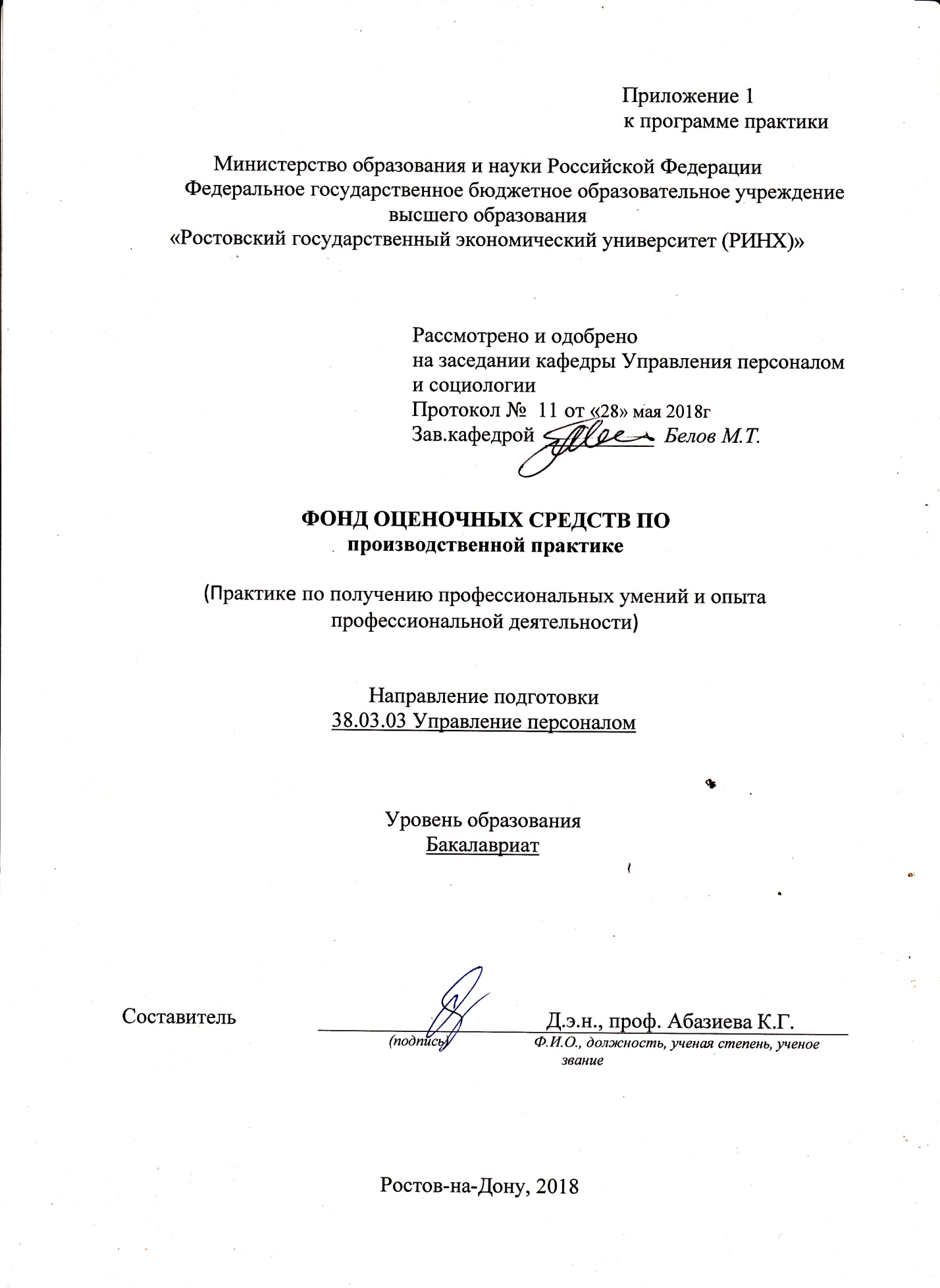 Оглавление1 Перечень компетенций с указанием этапов их формирования в процессе освоения образовательной программы	32 Описание показателей и критериев оценивания компетенций на различных этапах их формирования, описание шкал оценивания	33 Типовые контрольные задания или иные материалы, необходимые для оценки знаний, умений, навыков и (или) опыта деятельности, характеризующих этапы формирования компетенций в процессе освоения образовательной программы	174 Методические материалы, определяющие процедуры оценивания знаний, умений, навыков и (или) опыта деятельности, характеризующих этапы формирования компетенций	151 Перечень компетенций с указанием этапов их формирования в процессе освоения образовательной программыПеречень компетенций с указанием этапов их формирования представлен в п. 3. «Требования к результатам освоения практики» программы практики. 2 Описание показателей и критериев оценивания компетенций на различных этапах их формирования, описание шкал оценивания  2.1 Показатели и критерии оценивания компетенций:  2.2 Шкалы оценивания:   Контроль успеваемости осуществляется в рамках накопительной балльно-рейтинговой системы в 100-балльной шкале:84-100 баллов (оценка «отлично») 67-83 баллов (оценка «хорошо») 50-66 баллов (оценка «удовлетворительно») 0-49 баллов (оценка «неудовлетворительно») 50-100 баллов (зачет)0-49 баллов (незачет)3 Типовые контрольные задания или иные материалы, необходимые для оценки знаний, умений, навыков и (или) опыта деятельности, характеризующих этапы формирования компетенций в процессе освоения образовательной программыИндивидуальное заданиеЗадание 1	Дать развернутую технико-экономическую характеристику деятельности организации (предприятия). Рассмотреть организационно-правовую форму организации. Определить особенности функционирования   с учетом организационно-правовой формы организации и основными положениями Устава организации (предприятия).Охарактеризовать виды производимой продукции (предоставляемых услуг, объема продаж). Задание 22.1.  Анализ технико-экономических показателей работы организации  Для проведения анализа технико-экономических показателей работы организации  (предприятия) следует осуществить:   анализ показателей по выпуску продукции (объему продаж, предоставляемых услуг)   и  финансовых результатов, используя данные годового отчета предприятия, годовой бухгалтерской отчетности (ф.№1 «Бухгалтерский баланс», ф. №2 «Отчет о прибылях и убытках». Анализ финансовых результатов деятельности предприятия включает в качестве обязательных элементов:1. Оценку изменений по каждому показателю за анализируемый период (горизонтальный анализ показателей прибыли); 2. Оценку структуры показателей прибыли и изменений их структуры (вертикальный анализ показателей); 3. Изучение динамики изменения показателей за ряд отчетных периодов (трендовый анализ показателей); 4. Выявление факторов и причин изменения показателей прибыли и их количественная оценка (факторный анализ).2.2. Анализ показателей по труду и заработанной платеПровести анализ показателей по численности, структуре персонала, заработной плате, производительности труда за последние 2-3 года;Провести анализ использования фонда рабочего времени;Рассмотреть показатели текучести кадров.Задание 3Охарактеризовать стратегические  цели деятельности организации (предприятия) и перспективы ее развития.Раскрыть содержание элементов стратегической составляющей развития организации и ее взаимосвязь со стратегией развития системы управления персоналом.   Рассмотреть  бизнес-план    предприятия (по выбору). Особое внимание следует уделить характеристике   разделов бизнес-плана по управлению персоналом с использованием графических и аналитических методов. Подробно охарактеризовать источники   финансирования мероприятий по совершенствованию системы управления персоналом ( например: повышение квалификации). На основе критериев оценки процесса инвестирования, сделать выводы об эффективности мероприятий  бизнес-плана  и его влиянии на стратегическое развитие организации.В случае если хозяйствующий субъект – акционерное общество, охарактеризовать основные источники и формы выплаты дивидендов. Определить тип и методику дивидендной политики, используемых организацией (предприятием).Задание 4Охарактеризовать тактические   цели деятельности организации (предприятия) в сфере управление персоналом..Раскрыть содержание отдельных элементов тактического управления персоналом: использование рабочего времени, резервы роста производительности труда.Рассмотреть методы оценки использования рабочего времени (фотография рабочего времени, хронометраж операций).Дать оценку системе применяемых методик определения затрат времени на выполняемые работы.Охарактеризовать условия труда и используемой системе техники безопасности. Рассмотреть порядок разработки на анализируемом предприятии конкретных видов текущих (план по труду и заработной плате) и оперативных  планов (план по трудоемкости). Задание 5Рассмотреть организационную структуру управления, функции отделов и служб организации (предприятия). При этом особое внимание следует уделить постановке кадровой работы на предприятии: возложенные обязанности на работников    службы управления персоналом, особенности взаимоотношений с другими службами организации (предприятия). Исследовать Положение о   службе управления персоналом, должностные инструкции работников кадровой службы. Привести структуру службы управления персоналом и функциональные взаимосвязи при осуществлении   работы по управлению персоналом.Исходя из проведённого исследования, предложить направления совершенствования системы управления персоналом на анализируемом объекте..Критерии оценивания:   Оценка «отлично»: выполнены все задания, студент четко и без ошибок ответил на все контрольные вопросы. Оценка «хорошо»: выполнены все задания; студент ответил на все контрольные вопросы с замечаниями. Оценка «удовлетворительно»: выполнены все задания с замечаниями; студент ответил на все контрольные вопросы с замечаниями. Оценка «неудовлетворительно»: студент не выполнил или выполнил неправильно задания; студент ответил на контрольные вопросы с ошибками или не ответил на контрольные вопросы4 Методические материалы, определяющие процедуры оценивания знаний, умений, навыков и (или) опыта деятельности, характеризующих этапы формирования компетенцийПроцедуры оценивания включают в себя текущий контроль и промежуточную аттестацию.Текущий контроль по практике проводится в форме контроля на каждом этапе, указанном в таблице раздела 7 программы практики.  	Промежуточная аттестация проводится в форме зачета с оценкой. Аттестацию студентов по итогам практики проводит руководитель практики от РГЭУ (РИНХ) на основании оформленного отчета. Защита отчета проводится в форме индивидуального собеседования.Перечень предшествующих дисциплинПеречень последующих дисциплин, видов работРегламентация, нормирование и оплата трудаЭкономика и социология трудаУправление человеческими ресурсамиПсихотехнологии общения менеджеровУправление персоналом организацииОрганизационное поведение	Социология и психология управленияПрактикум в управлении персоналомТехнологический аспект в управлении персоналомФормируемые компетенцииФормируемые компетенцииОсваиваемыезнания, умения, владенияКодНаименованиеОсваиваемыезнания, умения, владенияОбщепрофессиональные компетенции (ОПК) Общепрофессиональные компетенции (ОПК) Общепрофессиональные компетенции (ОПК) ОПК-1Знанием основ современной философии и концепций управления персоналом, сущности и задач, закономерностей, принципов и методов управления персоналом, умение применять теоретические положения в практике управления персоналом организацииЗ: основ современной философии и концепций управления персоналом, сущности и задач, закономерностей, принципов и методов управления персоналомОПК-1Знанием основ современной философии и концепций управления персоналом, сущности и задач, закономерностей, принципов и методов управления персоналом, умение применять теоретические положения в практике управления персоналом организацииУ: применять теоретические положения в практике управления персоналом организацииОПК-1Знанием основ современной философии и концепций управления персоналом, сущности и задач, закономерностей, принципов и методов управления персоналом, умение применять теоретические положения в практике управления персоналом организацииВ: методами реализации основных управленческих функций в сфере управления персоналомОПК-5Способностью анализировать результаты исследований в контексте целей и задач своей организацииЗ: - философию, концепцию, сущность, принципы и методы управления персоналом;ОПК-5Способностью анализировать результаты исследований в контексте целей и задач своей организацииУ - использовать основные количественные и качественные методы исследования систем управления; систематизировать и обобщать информацию по вопросам исследования систем управления;выявлять проблемы системного характера при анализе конкретных систем управления, предлагать способы их решения и оценивать ожидаемые результатыОПК-5Способностью анализировать результаты исследований в контексте целей и задач своей организацииВ - методами анализа и оценки основных функций в сфере управления персоналомОПК-6Владением культурой мышления, способностью к восприятию, обобщению и экономическому анализу информации, поставке цели и выбору путей ее достижения; способностью отстаивать свою точку зрения, не разрушая отношения З–основные философские понятия и категории, закономерности развития природы, общества и мышления;ОПК-6Владением культурой мышления, способностью к восприятию, обобщению и экономическому анализу информации, поставке цели и выбору путей ее достижения; способностью отстаивать свою точку зрения, не разрушая отношения Уанализировать экономические процессы;отстаивать свою точку зрения, не разрушая отношенияОПК-6Владением культурой мышления, способностью к восприятию, обобщению и экономическому анализу информации, поставке цели и выбору путей ее достижения; способностью отстаивать свою точку зрения, не разрушая отношения В–культурой мышления и методами обобщения  информацииПрофессиональные компетенции (ПК)Профессиональные компетенции (ПК)Профессиональные компетенции (ПК)Организационно-управленческая и экономическая деятельность:Организационно-управленческая и экономическая деятельность:Организационно-управленческая и экономическая деятельность:ПК-1знание основ разработки и реализации концепции управления персоналом, кадровой политики организации, основ стратегического управления персоналом, основ формирования и использования трудового потенциала и интеллектуального капитала организации, отдельного работника, а также основ управления интеллектуальной собственностью и умение применять их на практикеЗ–основы разработки концепции управления персоналом,  основы кадровой политики и стратегического управления персоналомПК-1знание основ разработки и реализации концепции управления персоналом, кадровой политики организации, основ стратегического управления персоналом, основ формирования и использования трудового потенциала и интеллектуального капитала организации, отдельного работника, а также основ управления интеллектуальной собственностью и умение применять их на практикеУ–разрабатывать и  реализовыватькадровую политику; формировать и управлять интеллектуальной собственностью организацииПК-1знание основ разработки и реализации концепции управления персоналом, кадровой политики организации, основ стратегического управления персоналом, основ формирования и использования трудового потенциала и интеллектуального капитала организации, отдельного работника, а также основ управления интеллектуальной собственностью и умение применять их на практикеВ - навыками разработки стратегическихпланов организации; навыками использования трудового и интеллектуального потенциала организацииПК-2знание основ кадрового планирования и контроллинга, основ маркетинга персонала, разработки и реализации стратегии привлечения персонала и умение применять их на практикеЗ - основы кадрового планирования и контроллинга, основ маркетинга персонала ПК-2знание основ кадрового планирования и контроллинга, основ маркетинга персонала, разработки и реализации стратегии привлечения персонала и умение применять их на практикеУ - прогнозировать и планировать потребность организации в персонале, реализовывать стратегию привлечения персоналаПК-2знание основ кадрового планирования и контроллинга, основ маркетинга персонала, разработки и реализации стратегии привлечения персонала и умение применять их на практикеВ- навыками разработки стратегии по привлечению персоналаПК-3знание основ разработки и внедрения требований к должностям, критериев подбора и расстановки персонала, основ найма, разработки и внедрения программ и процедур подбора и отбора персонала, владением методами деловой оценки персонала при найме и умение применять их на практикеЗ - технологии управления персоналом (найма, отбора, приема, и расстановки персонала)ПК-3знание основ разработки и внедрения требований к должностям, критериев подбора и расстановки персонала, основ найма, разработки и внедрения программ и процедур подбора и отбора персонала, владением методами деловой оценки персонала при найме и умение применять их на практикеУ– разрабатывать и внедрять требования  к должностям, критерии подбора и расстановки персонала; оценивать персонал при наймеПК-3знание основ разработки и внедрения требований к должностям, критериев подбора и расстановки персонала, основ найма, разработки и внедрения программ и процедур подбора и отбора персонала, владением методами деловой оценки персонала при найме и умение применять их на практикеВ–методами деловой оценки персоналаПК-6знание основ профессионального развития персонала, процессов обучения, управления карьерой и служебно-профессиональным продвижением персонала, организации работы с кадровым резервом, видов, форм и методов обучения персонала и умение применять их на практикеЗ - основы профессионального развития персонала; сущность и процесс обучения персонала; основы управления карьерой и служебно-профессиональнымпродвижением; основные виды, формы и методы обучения персонала;ПК-6знание основ профессионального развития персонала, процессов обучения, управления карьерой и служебно-профессиональным продвижением персонала, организации работы с кадровым резервом, видов, форм и методов обучения персонала и умение применять их на практикеУ - применять основные формы организации и работы с кадровымрезервом; применять на практике различные  виды, формы и методы обучения персоналаПК-6знание основ профессионального развития персонала, процессов обучения, управления карьерой и служебно-профессиональным продвижением персонала, организации работы с кадровым резервом, видов, форм и методов обучения персонала и умение применять их на практикеВ - современнымитехнологиями развития персонала; навыками и методами сбора  информации для выявления  потребности и формирования заказа организации в обучении и развитии персонал№ п/пРазделы (этапы) практикиВиды производственной работы, на практике включая самостоятельную работу студентовТрудоемкость в часахФормы контроля1Подготовительный этап: Производственный инструктажОзнакомительные лекции дающие представление о деятельности организации, его оргструктуре, о месте функционального отдела в деятельности организации в котором проводится практика, инструктаж по технике безопасности4План прохождения практики2Экспериментальный этап: Выполнение заданий 1,2,3 из Приложения 1 к программе практики.Приложения: приказы о приеме и увольнении работников. Схема организационной структуры управления. Формы статотчетности. Должностные инструкции работников отдела кадров.72Собранные практические данные в соответствии с программой практики3Обработка и анализ полученной информации:В соответствии с вопросами программы практики20Проверка чернового варианта отчета4ЗаключительныйПодготовка отчетной документации по итогам практики; составление и оформление отчета о прохождении практики; сдача отчета о практике на кафедру12Дневник и отчетИТОГО108Зачет № п/пРазделы (этапы) практикиВиды производственной работы, на практике включая самостоятельную работу студентовТрудоемкость в часахФормы контроля1Подготовительный этап: Производственный инструктажОзнакомительные лекции дающие представление о деятельности организации, его оргструктуре, о месте функционального отдела в деятельности организации в котором проводится практика, инструктаж по технике безопасности4План прохождения практики2Экспериментальный этап: Выполнение заданий 1,2,3 из Приложения 1 к программе практики.Приложения: приказы о приеме и увольнении работников. Схема организационной структуры управления. Формы статотчетности. Должностные инструкции работников отдела кадров.72Собранные практические данные в соответствии с программой практики3Обработка и анализ полученной информации:В соответствии с вопросами программы практики20Проверка чернового варианта отчета4ЗаключительныйПодготовка отчетной документации по итогам практики; составление и оформление отчета о прохождении практики; сдача отчета о практике на кафедру12Дневник и отчетИТОГО108Зачет с оценкой№Выходные данныеКоличество экземпляровОсновная литератураОсновная литератураОсновная литература1Управление персоналом организации [Текст] : учеб.для студентов вузов, обучающихся по спец. "Менеджмент организации", "Упр. персоналом", "Экономика труда" / под ред. проф. А. Я. Кибанова ; Гос. ун-т упр. 4-е изд., доп. и перераб. - М. : ИНФРА-М, 2013. - 695 с. - (Высшее образование). - 2500 экз. - ISBN 978-5-16-003671-7.302Управление персоналом [Текст] : учеб.пособие для образоват. учреждений / под ред. Е. Б. Колбачева. - Ростов н/Д : Феникс, 2014. - 382 с. : ил. - (Высшее образование). - 3000 экз. - ISBN 978-5-222-19618-2.203Басаков, Михаил Иванович. Делопроизводство [Документационное обеспечение управления] [Текст] : учеб.для студентов образоват. учреждений сред. проф. образования / М. И. Басаков, О. И. Замыцкова. 13-е изд., стер. - Ростов н/Д : Феникс, 2014. - 376 с. - (Среднее профессиональное образование). - 2500 экз. - ISBN 978-5-222-21763-4.3041. Управление персоналом - учебник для вузов Аксенова Е. А. , Базаров Т. Ю. , Еремин Б. Л. , Малиновский П. В. , Малиновская Н. М. / М. Юнити-Дана, 2015- 561 с -ISBN: 5-238-00290-4- [Электронный ресурс].URLhttp://biblioclub.ru/index.php?page=book_red&id=219934&sr=1Неограниченный доступ для зарегистрированных пользователейДополнительная литератураДополнительная литератураДополнительная литература11. Управление персоналом.: учебник/ Десслер Г. - М. : БИНОМ, 2015. - 191 с. - (Magiste). - ISBN: 978-5-9963-2999-1; [Электронный ресурс]. - URL: //http://biblioclub.ru/index.php?page=book_red&id=219934&sr=1Неограниченный доступ для зарегистрированных пользователей2.Арсеньев, Ю. Н. Управление персоналом. Технологии : Учеб . пособи е дл я студентов вузов , обучающихся по специальностям 06110 0 «Менеджмент организации* и 06120 0 «Управление персоналом * / Ю.Н . Арсеньев, СИ. Шелобаев , Т.Ю. Давыдова. М.: ЮНИТИДАНА , 2015. - 192 с.ISBN 5-238-00842-2; [Электронный ресурс].http://biblioclub.ru/index.php?page=book_view_red&book_id=114558Неограниченный доступ для зарегистрированных пользователей№№Выходные данные1Базаров Т. Ю.Управление персоналом. Практикум: учебное пособиеМ.: Юнити-Дана, 2012Объем (стр):240http://biblioclub.ru/index.php?page=book&id=117390&sr=1Базаров Т. Ю.Управление персоналом. Практикум: учебное пособиеМ.: Юнити-Дана, 2012Объем (стр):240http://biblioclub.ru/index.php?page=book&id=117390&sr=12Рогожин М. Ю.Организация управления персоналом предприятия: учебно-практическоепособиеМ., Берлин: Директ-Медиа, 2014Объем (стр):223http://biblioclub.ru/index.php?page=book&id=253711&sr=1Рогожин М. Ю.Организация управления персоналом предприятия: учебно-практическоепособиеМ., Берлин: Директ-Медиа, 2014Объем (стр):223http://biblioclub.ru/index.php?page=book&id=253711&sr=13.БОСС: Бизнес: Организация, Стратегия, Системы / под ред. А. Полянского - М. : Профи-Прессhttp://biblioclub.ru/index.php?page=journal_red&jid=138025БОСС: Бизнес: Организация, Стратегия, Системы / под ред. А. Полянского - М. : Профи-Прессhttp://biblioclub.ru/index.php?page=journal_red&jid=138025№Наименование программного обеспечения1Microsoft Office№Наименование информационно-справочных систем1Консультант +ЗУН, составляющие компетенцию ЗУН, составляющие компетенцию ЗУН, составляющие компетенцию Показатели оцениванияПоказатели оцениванияКритерии оцениванияКритерии оцениванияСредства оцениваниякод и наименование компетенциикод и наименование компетенциикод и наименование компетенциикод и наименование компетенциикод и наименование компетенциикод и наименование компетенциикод и наименование компетенциикод и наименование компетенцииПК-4 знанием основ социализации, профориентации и профессионализации персонала, принципов формирования системы трудовой адаптации персонала, разработки и внедрения программ трудовой адаптации и умение применять их на практикеПК-4 знанием основ социализации, профориентации и профессионализации персонала, принципов формирования системы трудовой адаптации персонала, разработки и внедрения программ трудовой адаптации и умение применять их на практикеПК-4 знанием основ социализации, профориентации и профессионализации персонала, принципов формирования системы трудовой адаптации персонала, разработки и внедрения программ трудовой адаптации и умение применять их на практикеПК-4 знанием основ социализации, профориентации и профессионализации персонала, принципов формирования системы трудовой адаптации персонала, разработки и внедрения программ трудовой адаптации и умение применять их на практикеПК-4 знанием основ социализации, профориентации и профессионализации персонала, принципов формирования системы трудовой адаптации персонала, разработки и внедрения программ трудовой адаптации и умение применять их на практикеПК-4 знанием основ социализации, профориентации и профессионализации персонала, принципов формирования системы трудовой адаптации персонала, разработки и внедрения программ трудовой адаптации и умение применять их на практикеПК-4 знанием основ социализации, профориентации и профессионализации персонала, принципов формирования системы трудовой адаптации персонала, разработки и внедрения программ трудовой адаптации и умение применять их на практикеПК-4 знанием основ социализации, профориентации и профессионализации персонала, принципов формирования системы трудовой адаптации персонала, разработки и внедрения программ трудовой адаптации и умение применять их на практикеЗ основные категории, закономерности, и принципы социализации, профориентации профессионализации персонала; нормативно-правовую базу определяющую круг требований к профессиональным компетенциям работников; методики оценки эффективности программ профессиональной подготовки и адаптации персонала.У использовать основные и специальные методы сбора и анализа данных о состоянии и динамике персонала; разрабатывать и обосновывать проектные направления карьерного развития работников, их профориентации, подготовки и адаптации; организовывать внедрение и контролировать исполнение программ трудовой адаптации персоналаВ навыками анализа и оптимизации кадровой ситуации, а также процессов сменяемости, текучести, отбора и аттестации персонала; навыками оценки персонала, определения направлений повышения квалификации, адаптации и карьерного развития работников; способностью анализировать и проектировать межличностные и групповые коммуникации в целях обеспечения эффективной адаптации персоналаЗ основные категории, закономерности, и принципы социализации, профориентации профессионализации персонала; нормативно-правовую базу определяющую круг требований к профессиональным компетенциям работников; методики оценки эффективности программ профессиональной подготовки и адаптации персонала.У использовать основные и специальные методы сбора и анализа данных о состоянии и динамике персонала; разрабатывать и обосновывать проектные направления карьерного развития работников, их профориентации, подготовки и адаптации; организовывать внедрение и контролировать исполнение программ трудовой адаптации персоналаВ навыками анализа и оптимизации кадровой ситуации, а также процессов сменяемости, текучести, отбора и аттестации персонала; навыками оценки персонала, определения направлений повышения квалификации, адаптации и карьерного развития работников; способностью анализировать и проектировать межличностные и групповые коммуникации в целях обеспечения эффективной адаптации персоналаАнализ данных о состоянии и динамике персонала; разработка направлений карьерного развития работников, их профориентации, подготовки и адаптации;Анализ данных о состоянии и динамике персонала; разработка направлений карьерного развития работников, их профориентации, подготовки и адаптации;Анализ данных о состоянии и динамике персонала; разработка направлений карьерного развития работников, их профориентации, подготовки и адаптации;Полнота и содержательность ответа; умение приводить примеры;  умение отстаивать свою позицию; соответствие отчета требованиям.Полнота и содержательность ответа; умение приводить примеры;  умение отстаивать свою позицию; соответствие отчета требованиям.индивидуальное задание ПК- 5 знанием основ научной организации и нормирования труда, владением навыками проведения анализа работ и анализа рабочих мест, оптимизации норм обслуживания и численности, способностью эффективно организовывать групповую работу на основе знания процессов групповой динамики и принципов формирования команды и умение применять их на практике ПК- 5 знанием основ научной организации и нормирования труда, владением навыками проведения анализа работ и анализа рабочих мест, оптимизации норм обслуживания и численности, способностью эффективно организовывать групповую работу на основе знания процессов групповой динамики и принципов формирования команды и умение применять их на практике ПК- 5 знанием основ научной организации и нормирования труда, владением навыками проведения анализа работ и анализа рабочих мест, оптимизации норм обслуживания и численности, способностью эффективно организовывать групповую работу на основе знания процессов групповой динамики и принципов формирования команды и умение применять их на практике ПК- 5 знанием основ научной организации и нормирования труда, владением навыками проведения анализа работ и анализа рабочих мест, оптимизации норм обслуживания и численности, способностью эффективно организовывать групповую работу на основе знания процессов групповой динамики и принципов формирования команды и умение применять их на практике ПК- 5 знанием основ научной организации и нормирования труда, владением навыками проведения анализа работ и анализа рабочих мест, оптимизации норм обслуживания и численности, способностью эффективно организовывать групповую работу на основе знания процессов групповой динамики и принципов формирования команды и умение применять их на практике ПК- 5 знанием основ научной организации и нормирования труда, владением навыками проведения анализа работ и анализа рабочих мест, оптимизации норм обслуживания и численности, способностью эффективно организовывать групповую работу на основе знания процессов групповой динамики и принципов формирования команды и умение применять их на практике ПК- 5 знанием основ научной организации и нормирования труда, владением навыками проведения анализа работ и анализа рабочих мест, оптимизации норм обслуживания и численности, способностью эффективно организовывать групповую работу на основе знания процессов групповой динамики и принципов формирования команды и умение применять их на практике ПК- 5 знанием основ научной организации и нормирования труда, владением навыками проведения анализа работ и анализа рабочих мест, оптимизации норм обслуживания и численности, способностью эффективно организовывать групповую работу на основе знания процессов групповой динамики и принципов формирования команды и умение применять их на практикеЗ- основы научной организации труда, основы нормирования; принципы формирования командыУ- проводить анализ и оценку рабочих мест, оптимизировать нормы обслуживания и численность персоналаВ- способностью эффективно организовывать групповую работуАнализ и оценка рабочих мест, оптимизации норм обслуживания и численности путем  применения аналитически-нормативного подходаАнализ и оценка рабочих мест, оптимизации норм обслуживания и численности путем  применения аналитически-нормативного подходаАнализ и оценка рабочих мест, оптимизации норм обслуживания и численности путем  применения аналитически-нормативного подходаПолнота и содержательность ответа; умение приводить примеры;  умение отстаивать свою позицию; соответствие отчета требованиямПолнота и содержательность ответа; умение приводить примеры;  умение отстаивать свою позицию; соответствие отчета требованияминдивидуальное заданиеиндивидуальное задание ПК-7знанием целей, задач и видов аттестации и других видов текущей деловой оценки персонала в соответствии со стратегическими планами организации, умением разрабатывать и применять технологии текущей деловой оценки персонала и владением навыками проведения аттестации, а также других видов текущей деловой оценки различных категорий персонала ПК-7знанием целей, задач и видов аттестации и других видов текущей деловой оценки персонала в соответствии со стратегическими планами организации, умением разрабатывать и применять технологии текущей деловой оценки персонала и владением навыками проведения аттестации, а также других видов текущей деловой оценки различных категорий персонала ПК-7знанием целей, задач и видов аттестации и других видов текущей деловой оценки персонала в соответствии со стратегическими планами организации, умением разрабатывать и применять технологии текущей деловой оценки персонала и владением навыками проведения аттестации, а также других видов текущей деловой оценки различных категорий персонала ПК-7знанием целей, задач и видов аттестации и других видов текущей деловой оценки персонала в соответствии со стратегическими планами организации, умением разрабатывать и применять технологии текущей деловой оценки персонала и владением навыками проведения аттестации, а также других видов текущей деловой оценки различных категорий персонала ПК-7знанием целей, задач и видов аттестации и других видов текущей деловой оценки персонала в соответствии со стратегическими планами организации, умением разрабатывать и применять технологии текущей деловой оценки персонала и владением навыками проведения аттестации, а также других видов текущей деловой оценки различных категорий персонала ПК-7знанием целей, задач и видов аттестации и других видов текущей деловой оценки персонала в соответствии со стратегическими планами организации, умением разрабатывать и применять технологии текущей деловой оценки персонала и владением навыками проведения аттестации, а также других видов текущей деловой оценки различных категорий персонала ПК-7знанием целей, задач и видов аттестации и других видов текущей деловой оценки персонала в соответствии со стратегическими планами организации, умением разрабатывать и применять технологии текущей деловой оценки персонала и владением навыками проведения аттестации, а также других видов текущей деловой оценки различных категорий персонала ПК-7знанием целей, задач и видов аттестации и других видов текущей деловой оценки персонала в соответствии со стратегическими планами организации, умением разрабатывать и применять технологии текущей деловой оценки персонала и владением навыками проведения аттестации, а также других видов текущей деловой оценки различных категорий персоналаЗ- цели,  задач и виды аттестации и других видов текущей деловой оценки персоналаУ- разрабатывать и применять технологии текущей деловой оценки персоналаВ- навыками проведения аттестации, а также других видов текущей деловой оценки различных категорий персоналаЗнание и применение различных методов деловой оценки персонала (с учетом отраслевой принадлежности предприятия)Знание и применение различных методов деловой оценки персонала (с учетом отраслевой принадлежности предприятия)Знание и применение различных методов деловой оценки персонала (с учетом отраслевой принадлежности предприятия)Полнота и содержательность ответа; умение приводить примеры;  умение отстаивать свою позицию; соответствие отчета требованиямПолнота и содержательность ответа; умение приводить примеры;  умение отстаивать свою позицию; соответствие отчета требованияминдивидуальное заданиеиндивидуальное заданиеПК-8	знанием принципов и основ формирования системы мотивации и стимулирования персонала (в том числе оплаты труда), порядка применения дисциплинарных взысканий, владение навыками оформления результатов контроля за трудовой и исполнительской дисциплиной (документов о поощрениях и взысканиях) и умением применять их на практикеПК-8	знанием принципов и основ формирования системы мотивации и стимулирования персонала (в том числе оплаты труда), порядка применения дисциплинарных взысканий, владение навыками оформления результатов контроля за трудовой и исполнительской дисциплиной (документов о поощрениях и взысканиях) и умением применять их на практикеПК-8	знанием принципов и основ формирования системы мотивации и стимулирования персонала (в том числе оплаты труда), порядка применения дисциплинарных взысканий, владение навыками оформления результатов контроля за трудовой и исполнительской дисциплиной (документов о поощрениях и взысканиях) и умением применять их на практикеПК-8	знанием принципов и основ формирования системы мотивации и стимулирования персонала (в том числе оплаты труда), порядка применения дисциплинарных взысканий, владение навыками оформления результатов контроля за трудовой и исполнительской дисциплиной (документов о поощрениях и взысканиях) и умением применять их на практикеПК-8	знанием принципов и основ формирования системы мотивации и стимулирования персонала (в том числе оплаты труда), порядка применения дисциплинарных взысканий, владение навыками оформления результатов контроля за трудовой и исполнительской дисциплиной (документов о поощрениях и взысканиях) и умением применять их на практикеПК-8	знанием принципов и основ формирования системы мотивации и стимулирования персонала (в том числе оплаты труда), порядка применения дисциплинарных взысканий, владение навыками оформления результатов контроля за трудовой и исполнительской дисциплиной (документов о поощрениях и взысканиях) и умением применять их на практикеПК-8	знанием принципов и основ формирования системы мотивации и стимулирования персонала (в том числе оплаты труда), порядка применения дисциплинарных взысканий, владение навыками оформления результатов контроля за трудовой и исполнительской дисциплиной (документов о поощрениях и взысканиях) и умением применять их на практикеПК-8	знанием принципов и основ формирования системы мотивации и стимулирования персонала (в том числе оплаты труда), порядка применения дисциплинарных взысканий, владение навыками оформления результатов контроля за трудовой и исполнительской дисциплиной (документов о поощрениях и взысканиях) и умением применять их на практикеЗ - принципы и основы формирования системы мотивации и стимулирования персонала (в том числе оплаты труда), порядка применения дисциплинарных взысканий)У - разрабатывать и реализовывать мероприятия по совершенствованию мотивации и стимулирования персонала организации;В - навыками оформления результатов контроля за трудовой и исполнительской дисциплиной (документов о поощрениях и взысканиях) З - принципы и основы формирования системы мотивации и стимулирования персонала (в том числе оплаты труда), порядка применения дисциплинарных взысканий)У - разрабатывать и реализовывать мероприятия по совершенствованию мотивации и стимулирования персонала организации;В - навыками оформления результатов контроля за трудовой и исполнительской дисциплиной (документов о поощрениях и взысканиях) З - принципы и основы формирования системы мотивации и стимулирования персонала (в том числе оплаты труда), порядка применения дисциплинарных взысканий)У - разрабатывать и реализовывать мероприятия по совершенствованию мотивации и стимулирования персонала организации;В - навыками оформления результатов контроля за трудовой и исполнительской дисциплиной (документов о поощрениях и взысканиях) Анализ системы мотивации персонала, форм и методов стимулирования. Разработка эффективной системы стимулирования персоналаАнализ системы мотивации персонала, форм и методов стимулирования. Разработка эффективной системы стимулирования персоналаПолнота и содержательность ответа; умение приводить примеры;  умение отстаивать свою позицию; соответствие отчета требованиямПолнота и содержательность ответа; умение приводить примеры;  умение отстаивать свою позицию; соответствие отчета требованияминдивидуальное заданиеПК-9	знанием нормативно-правовой базы безопасности и охраны труда, основ политики организации по безопасности труда, основ оптимизации режимов труда и отдыха с учетом требований психофизиологии, эргономики и эстетики труда для различных категорий персонала, владением навыками расчетов продолжительности и интенсивности рабочего времени и времени отдыха персонала, а также владение технологиями управления безопасностью труда персонала и умение применять их на практикеПК-9	знанием нормативно-правовой базы безопасности и охраны труда, основ политики организации по безопасности труда, основ оптимизации режимов труда и отдыха с учетом требований психофизиологии, эргономики и эстетики труда для различных категорий персонала, владением навыками расчетов продолжительности и интенсивности рабочего времени и времени отдыха персонала, а также владение технологиями управления безопасностью труда персонала и умение применять их на практикеПК-9	знанием нормативно-правовой базы безопасности и охраны труда, основ политики организации по безопасности труда, основ оптимизации режимов труда и отдыха с учетом требований психофизиологии, эргономики и эстетики труда для различных категорий персонала, владением навыками расчетов продолжительности и интенсивности рабочего времени и времени отдыха персонала, а также владение технологиями управления безопасностью труда персонала и умение применять их на практикеПК-9	знанием нормативно-правовой базы безопасности и охраны труда, основ политики организации по безопасности труда, основ оптимизации режимов труда и отдыха с учетом требований психофизиологии, эргономики и эстетики труда для различных категорий персонала, владением навыками расчетов продолжительности и интенсивности рабочего времени и времени отдыха персонала, а также владение технологиями управления безопасностью труда персонала и умение применять их на практикеПК-9	знанием нормативно-правовой базы безопасности и охраны труда, основ политики организации по безопасности труда, основ оптимизации режимов труда и отдыха с учетом требований психофизиологии, эргономики и эстетики труда для различных категорий персонала, владением навыками расчетов продолжительности и интенсивности рабочего времени и времени отдыха персонала, а также владение технологиями управления безопасностью труда персонала и умение применять их на практикеПК-9	знанием нормативно-правовой базы безопасности и охраны труда, основ политики организации по безопасности труда, основ оптимизации режимов труда и отдыха с учетом требований психофизиологии, эргономики и эстетики труда для различных категорий персонала, владением навыками расчетов продолжительности и интенсивности рабочего времени и времени отдыха персонала, а также владение технологиями управления безопасностью труда персонала и умение применять их на практикеПК-9	знанием нормативно-правовой базы безопасности и охраны труда, основ политики организации по безопасности труда, основ оптимизации режимов труда и отдыха с учетом требований психофизиологии, эргономики и эстетики труда для различных категорий персонала, владением навыками расчетов продолжительности и интенсивности рабочего времени и времени отдыха персонала, а также владение технологиями управления безопасностью труда персонала и умение применять их на практикеПК-9	знанием нормативно-правовой базы безопасности и охраны труда, основ политики организации по безопасности труда, основ оптимизации режимов труда и отдыха с учетом требований психофизиологии, эргономики и эстетики труда для различных категорий персонала, владением навыками расчетов продолжительности и интенсивности рабочего времени и времени отдыха персонала, а также владение технологиями управления безопасностью труда персонала и умение применять их на практикеЗ - основные положения по безопасности  и охране труда, основы политики организации по безопасности труда, основы оптимизации режимов труда и отдыха с учетом требований психофизиологии, эргономики и эстетики труда для различных категорий персоналаУ – рассчитывать  продолжительность и интенсивность рабочего времени и времени отдыха персоналаВ- технологиями управления безопасностью труда персоналаЗ - основные положения по безопасности  и охране труда, основы политики организации по безопасности труда, основы оптимизации режимов труда и отдыха с учетом требований психофизиологии, эргономики и эстетики труда для различных категорий персоналаУ – рассчитывать  продолжительность и интенсивность рабочего времени и времени отдыха персоналаВ- технологиями управления безопасностью труда персоналаЗ - основные положения по безопасности  и охране труда, основы политики организации по безопасности труда, основы оптимизации режимов труда и отдыха с учетом требований психофизиологии, эргономики и эстетики труда для различных категорий персоналаУ – рассчитывать  продолжительность и интенсивность рабочего времени и времени отдыха персоналаВ- технологиями управления безопасностью труда персоналаОценка режимов труда и отдыха с учетом требований психофизиологии, эргономики и эстетики труда для различных категорий персоналаОценка режимов труда и отдыха с учетом требований психофизиологии, эргономики и эстетики труда для различных категорий персоналаПолнота и содержательность ответа; умение приводить примеры;  умение отстаивать свою позицию; соответствие отчета требованиямПолнота и содержательность ответа; умение приводить примеры;  умение отстаивать свою позицию; соответствие отчета требованияминдивидуальное заданиеПК-10	знанием Трудового кодекса Российской Федерации и иных нормативных правовых актов, содержащих нормы трудового права, знанием процедур приема, увольнения, перевода на другую работу и перемещения персонала в соответствии с Трудовым кодексом Российской Федерации и владением навыками оформления сопровождающей документацииПК-10	знанием Трудового кодекса Российской Федерации и иных нормативных правовых актов, содержащих нормы трудового права, знанием процедур приема, увольнения, перевода на другую работу и перемещения персонала в соответствии с Трудовым кодексом Российской Федерации и владением навыками оформления сопровождающей документацииПК-10	знанием Трудового кодекса Российской Федерации и иных нормативных правовых актов, содержащих нормы трудового права, знанием процедур приема, увольнения, перевода на другую работу и перемещения персонала в соответствии с Трудовым кодексом Российской Федерации и владением навыками оформления сопровождающей документацииПК-10	знанием Трудового кодекса Российской Федерации и иных нормативных правовых актов, содержащих нормы трудового права, знанием процедур приема, увольнения, перевода на другую работу и перемещения персонала в соответствии с Трудовым кодексом Российской Федерации и владением навыками оформления сопровождающей документацииПК-10	знанием Трудового кодекса Российской Федерации и иных нормативных правовых актов, содержащих нормы трудового права, знанием процедур приема, увольнения, перевода на другую работу и перемещения персонала в соответствии с Трудовым кодексом Российской Федерации и владением навыками оформления сопровождающей документацииПК-10	знанием Трудового кодекса Российской Федерации и иных нормативных правовых актов, содержащих нормы трудового права, знанием процедур приема, увольнения, перевода на другую работу и перемещения персонала в соответствии с Трудовым кодексом Российской Федерации и владением навыками оформления сопровождающей документацииПК-10	знанием Трудового кодекса Российской Федерации и иных нормативных правовых актов, содержащих нормы трудового права, знанием процедур приема, увольнения, перевода на другую работу и перемещения персонала в соответствии с Трудовым кодексом Российской Федерации и владением навыками оформления сопровождающей документацииПК-10	знанием Трудового кодекса Российской Федерации и иных нормативных правовых актов, содержащих нормы трудового права, знанием процедур приема, увольнения, перевода на другую работу и перемещения персонала в соответствии с Трудовым кодексом Российской Федерации и владением навыками оформления сопровождающей документацииЗ - Трудовой кодекс РФ и иные нормативные правовые акты, содержащие нормы трудового праваУ – применять нормы трудового права при приеме, увольнении, переводе на другую работу и перемещения персоналаВ - навыками оформления сопровождающей документации при приеме, увольнении, переводе на другую работу и перемещения персоналаЗ - Трудовой кодекс РФ и иные нормативные правовые акты, содержащие нормы трудового праваУ – применять нормы трудового права при приеме, увольнении, переводе на другую работу и перемещения персоналаВ - навыками оформления сопровождающей документации при приеме, увольнении, переводе на другую работу и перемещения персоналаЗ - Трудовой кодекс РФ и иные нормативные правовые акты, содержащие нормы трудового праваУ – применять нормы трудового права при приеме, увольнении, переводе на другую работу и перемещения персоналаВ - навыками оформления сопровождающей документации при приеме, увольнении, переводе на другую работу и перемещения персоналаАнализ и оценка документации при приеме, высвобождении и перемещении персонала. Анализ и оценка документации при приеме, высвобождении и перемещении персонала. Полнота и содержательность ответа; умение приводить примеры;  умение отстаивать свою позицию; соответствие отчета требованиямПолнота и содержательность ответа; умение приводить примеры;  умение отстаивать свою позицию; соответствие отчета требованияминдивидуальное заданиеПК-11	владением навыками разработки организационной и функционально-штатной структуры, разработки локальных нормативных актов, касающихся организации труда (правила внутреннего трудового распорядка, положение об отпусках, положение о командировках)ПК-11	владением навыками разработки организационной и функционально-штатной структуры, разработки локальных нормативных актов, касающихся организации труда (правила внутреннего трудового распорядка, положение об отпусках, положение о командировках)ПК-11	владением навыками разработки организационной и функционально-штатной структуры, разработки локальных нормативных актов, касающихся организации труда (правила внутреннего трудового распорядка, положение об отпусках, положение о командировках)ПК-11	владением навыками разработки организационной и функционально-штатной структуры, разработки локальных нормативных актов, касающихся организации труда (правила внутреннего трудового распорядка, положение об отпусках, положение о командировках)ПК-11	владением навыками разработки организационной и функционально-штатной структуры, разработки локальных нормативных актов, касающихся организации труда (правила внутреннего трудового распорядка, положение об отпусках, положение о командировках)ПК-11	владением навыками разработки организационной и функционально-штатной структуры, разработки локальных нормативных актов, касающихся организации труда (правила внутреннего трудового распорядка, положение об отпусках, положение о командировках)ПК-11	владением навыками разработки организационной и функционально-штатной структуры, разработки локальных нормативных актов, касающихся организации труда (правила внутреннего трудового распорядка, положение об отпусках, положение о командировках)ПК-11	владением навыками разработки организационной и функционально-штатной структуры, разработки локальных нормативных актов, касающихся организации труда (правила внутреннего трудового распорядка, положение об отпусках, положение о командировках)З – типы и методы построения организационных структурУ –анализировать штатное расписание и функциональные связи подразделенийВ - навыками разработки и обработки внутренней документации, касающейся правил внутреннего распорядка дня, положения об отпусках, положения о командировках;З – типы и методы построения организационных структурУ –анализировать штатное расписание и функциональные связи подразделенийВ - навыками разработки и обработки внутренней документации, касающейся правил внутреннего распорядка дня, положения об отпусках, положения о командировках;З – типы и методы построения организационных структурУ –анализировать штатное расписание и функциональные связи подразделенийВ - навыками разработки и обработки внутренней документации, касающейся правил внутреннего распорядка дня, положения об отпусках, положения о командировках;Построение организационной структуры предприятия, анализ штатного расписания, оценка соответствия объема выполняемых работ и функциональных взаимосвязей подразделенийПостроение организационной структуры предприятия, анализ штатного расписания, оценка соответствия объема выполняемых работ и функциональных взаимосвязей подразделенийПолнота и содержательность ответа; умение приводить примеры;  умение отстаивать свою позицию; соответствие отчета требованиямПолнота и содержательность ответа; умение приводить примеры;  умение отстаивать свою позицию; соответствие отчета требованияминдивидуальное заданиеПК-12	знанием основ разработки и внедрения кадровой и управленческой документации, оптимизации документооборота и схем функциональных взаимосвязей между подразделениями, основ разработки и внедрения процедур регулирования трудовых отношений и сопровождающей документацииПК-12	знанием основ разработки и внедрения кадровой и управленческой документации, оптимизации документооборота и схем функциональных взаимосвязей между подразделениями, основ разработки и внедрения процедур регулирования трудовых отношений и сопровождающей документацииПК-12	знанием основ разработки и внедрения кадровой и управленческой документации, оптимизации документооборота и схем функциональных взаимосвязей между подразделениями, основ разработки и внедрения процедур регулирования трудовых отношений и сопровождающей документацииПК-12	знанием основ разработки и внедрения кадровой и управленческой документации, оптимизации документооборота и схем функциональных взаимосвязей между подразделениями, основ разработки и внедрения процедур регулирования трудовых отношений и сопровождающей документацииПК-12	знанием основ разработки и внедрения кадровой и управленческой документации, оптимизации документооборота и схем функциональных взаимосвязей между подразделениями, основ разработки и внедрения процедур регулирования трудовых отношений и сопровождающей документацииПК-12	знанием основ разработки и внедрения кадровой и управленческой документации, оптимизации документооборота и схем функциональных взаимосвязей между подразделениями, основ разработки и внедрения процедур регулирования трудовых отношений и сопровождающей документацииПК-12	знанием основ разработки и внедрения кадровой и управленческой документации, оптимизации документооборота и схем функциональных взаимосвязей между подразделениями, основ разработки и внедрения процедур регулирования трудовых отношений и сопровождающей документацииПК-12	знанием основ разработки и внедрения кадровой и управленческой документации, оптимизации документооборота и схем функциональных взаимосвязей между подразделениями, основ разработки и внедрения процедур регулирования трудовых отношений и сопровождающей документацииЗ основы разработки и внедрения кадровой документации, оптимизации документооборота;У разрабатывать и внедрять процедуры регулирования трудовых отношенийВ  методикой разработки документации регулирующей трудовые отношенияЗ основы разработки и внедрения кадровой документации, оптимизации документооборота;У разрабатывать и внедрять процедуры регулирования трудовых отношенийВ  методикой разработки документации регулирующей трудовые отношенияЗ основы разработки и внедрения кадровой документации, оптимизации документооборота;У разрабатывать и внедрять процедуры регулирования трудовых отношенийВ  методикой разработки документации регулирующей трудовые отношенияОписание системы внутреннего документооборота  предприятия, анализ документов, регулирующих трудовые отношенияОписание системы внутреннего документооборота  предприятия, анализ документов, регулирующих трудовые отношенияПолнота и содержательность ответа; умение приводить примеры;  умение отстаивать свою позицию; соответствие отчета требованиямПолнота и содержательность ответа; умение приводить примеры;  умение отстаивать свою позицию; соответствие отчета требованияминдивидуальное заданиеПК-13 умением вести кадровое делопроизводство и организовывать архивное хранение кадровых документов в соответствии с действующими нормативно-правовыми актами, знанием основ кадровой статистики, владением навыками составления кадровой отчетности, а также навыками ознакомления сотрудников организации с кадровой документацией и действующими локальными нормативными актами, умение обеспечить защиту персональных данных сотрудниковПК-13 умением вести кадровое делопроизводство и организовывать архивное хранение кадровых документов в соответствии с действующими нормативно-правовыми актами, знанием основ кадровой статистики, владением навыками составления кадровой отчетности, а также навыками ознакомления сотрудников организации с кадровой документацией и действующими локальными нормативными актами, умение обеспечить защиту персональных данных сотрудниковПК-13 умением вести кадровое делопроизводство и организовывать архивное хранение кадровых документов в соответствии с действующими нормативно-правовыми актами, знанием основ кадровой статистики, владением навыками составления кадровой отчетности, а также навыками ознакомления сотрудников организации с кадровой документацией и действующими локальными нормативными актами, умение обеспечить защиту персональных данных сотрудниковПК-13 умением вести кадровое делопроизводство и организовывать архивное хранение кадровых документов в соответствии с действующими нормативно-правовыми актами, знанием основ кадровой статистики, владением навыками составления кадровой отчетности, а также навыками ознакомления сотрудников организации с кадровой документацией и действующими локальными нормативными актами, умение обеспечить защиту персональных данных сотрудниковПК-13 умением вести кадровое делопроизводство и организовывать архивное хранение кадровых документов в соответствии с действующими нормативно-правовыми актами, знанием основ кадровой статистики, владением навыками составления кадровой отчетности, а также навыками ознакомления сотрудников организации с кадровой документацией и действующими локальными нормативными актами, умение обеспечить защиту персональных данных сотрудниковПК-13 умением вести кадровое делопроизводство и организовывать архивное хранение кадровых документов в соответствии с действующими нормативно-правовыми актами, знанием основ кадровой статистики, владением навыками составления кадровой отчетности, а также навыками ознакомления сотрудников организации с кадровой документацией и действующими локальными нормативными актами, умение обеспечить защиту персональных данных сотрудниковПК-13 умением вести кадровое делопроизводство и организовывать архивное хранение кадровых документов в соответствии с действующими нормативно-правовыми актами, знанием основ кадровой статистики, владением навыками составления кадровой отчетности, а также навыками ознакомления сотрудников организации с кадровой документацией и действующими локальными нормативными актами, умение обеспечить защиту персональных данных сотрудниковПК-13 умением вести кадровое делопроизводство и организовывать архивное хранение кадровых документов в соответствии с действующими нормативно-правовыми актами, знанием основ кадровой статистики, владением навыками составления кадровой отчетности, а также навыками ознакомления сотрудников организации с кадровой документацией и действующими локальными нормативными актами, умение обеспечить защиту персональных данных сотрудниковЗ основы  кадрового делопроизводства кадровой статистикиУ вести кадровое делопроизводство и организовывать архивное хранение кадровых документов в соответствии с действующими нормативно-правовыми актами; обеспечить защиту персональных данных сотрудниковВ навыками составления кадровой отчетности, ознакомления сотрудников организации с кадровой документацией и действующими локальными нормативными актами,Описание  кадрового делопроизводства, оценка соответствия действующим нормативно -правовым актамОписание  кадрового делопроизводства, оценка соответствия действующим нормативно -правовым актамОписание  кадрового делопроизводства, оценка соответствия действующим нормативно -правовым актамПолнота и содержательность ответа; умение приводить примеры;  умение отстаивать свою позицию; соответствие отчета требованиямПолнота и содержательность ответа; умение приводить примеры;  умение отстаивать свою позицию; соответствие отчета требованияминдивидуальное заданиеиндивидуальное заданиеПК-14	владением навыками анализа экономических показателей деятельности организации и показателей по труду (в том числе производительности труда), а также навыками разработки и экономического обоснования мероприятий по их улучшению и умением применять их на практикеПК-14	владением навыками анализа экономических показателей деятельности организации и показателей по труду (в том числе производительности труда), а также навыками разработки и экономического обоснования мероприятий по их улучшению и умением применять их на практикеПК-14	владением навыками анализа экономических показателей деятельности организации и показателей по труду (в том числе производительности труда), а также навыками разработки и экономического обоснования мероприятий по их улучшению и умением применять их на практикеПК-14	владением навыками анализа экономических показателей деятельности организации и показателей по труду (в том числе производительности труда), а также навыками разработки и экономического обоснования мероприятий по их улучшению и умением применять их на практикеПК-14	владением навыками анализа экономических показателей деятельности организации и показателей по труду (в том числе производительности труда), а также навыками разработки и экономического обоснования мероприятий по их улучшению и умением применять их на практикеПК-14	владением навыками анализа экономических показателей деятельности организации и показателей по труду (в том числе производительности труда), а также навыками разработки и экономического обоснования мероприятий по их улучшению и умением применять их на практикеПК-14	владением навыками анализа экономических показателей деятельности организации и показателей по труду (в том числе производительности труда), а также навыками разработки и экономического обоснования мероприятий по их улучшению и умением применять их на практикеПК-14	владением навыками анализа экономических показателей деятельности организации и показателей по труду (в том числе производительности труда), а также навыками разработки и экономического обоснования мероприятий по их улучшению и умением применять их на практикеЗ основы оценки экономической и социальной эффективности проектов совершенствования системы и технологии управления персоналомУ анализировать экономические показатели деятельности организации, в т.ч показателей по производительности трудаВ методами анализа экономической и социальной эффективности деятельности   подразделений   по   управлению   персоналомЗ основы оценки экономической и социальной эффективности проектов совершенствования системы и технологии управления персоналомУ анализировать экономические показатели деятельности организации, в т.ч показателей по производительности трудаВ методами анализа экономической и социальной эффективности деятельности   подразделений   по   управлению   персоналомЗ основы оценки экономической и социальной эффективности проектов совершенствования системы и технологии управления персоналомУ анализировать экономические показатели деятельности организации, в т.ч показателей по производительности трудаВ методами анализа экономической и социальной эффективности деятельности   подразделений   по   управлению   персоналомПрименение методов оценки экономических и социальных условий деятельности предприятия, в т.ч. в области управления персоналом. Применение методов оценки экономических и социальных условий деятельности предприятия, в т.ч. в области управления персоналом. Полнота и содержательность ответа; умение приводить примеры;  умение отстаивать свою позицию; соответствие отчета требованиямПолнота и содержательность ответа; умение приводить примеры;  умение отстаивать свою позицию; соответствие отчета требованияминдивидуальное заданиеПК-29 владением навыками анализа и диагностики состояния социальной сферы организации, способностью целенаправленно и эффективно реализовывать современные технологии социальной работы с персоналом, участвовать в составлении и реализации планов (программ) социального развития с учетом фактического состояния социальной сферы, экономического состояния и общих целей развития организацииПК-29 владением навыками анализа и диагностики состояния социальной сферы организации, способностью целенаправленно и эффективно реализовывать современные технологии социальной работы с персоналом, участвовать в составлении и реализации планов (программ) социального развития с учетом фактического состояния социальной сферы, экономического состояния и общих целей развития организацииПК-29 владением навыками анализа и диагностики состояния социальной сферы организации, способностью целенаправленно и эффективно реализовывать современные технологии социальной работы с персоналом, участвовать в составлении и реализации планов (программ) социального развития с учетом фактического состояния социальной сферы, экономического состояния и общих целей развития организацииПК-29 владением навыками анализа и диагностики состояния социальной сферы организации, способностью целенаправленно и эффективно реализовывать современные технологии социальной работы с персоналом, участвовать в составлении и реализации планов (программ) социального развития с учетом фактического состояния социальной сферы, экономического состояния и общих целей развития организацииПК-29 владением навыками анализа и диагностики состояния социальной сферы организации, способностью целенаправленно и эффективно реализовывать современные технологии социальной работы с персоналом, участвовать в составлении и реализации планов (программ) социального развития с учетом фактического состояния социальной сферы, экономического состояния и общих целей развития организацииПК-29 владением навыками анализа и диагностики состояния социальной сферы организации, способностью целенаправленно и эффективно реализовывать современные технологии социальной работы с персоналом, участвовать в составлении и реализации планов (программ) социального развития с учетом фактического состояния социальной сферы, экономического состояния и общих целей развития организацииПК-29 владением навыками анализа и диагностики состояния социальной сферы организации, способностью целенаправленно и эффективно реализовывать современные технологии социальной работы с персоналом, участвовать в составлении и реализации планов (программ) социального развития с учетом фактического состояния социальной сферы, экономического состояния и общих целей развития организацииПК-29 владением навыками анализа и диагностики состояния социальной сферы организации, способностью целенаправленно и эффективно реализовывать современные технологии социальной работы с персоналом, участвовать в составлении и реализации планов (программ) социального развития с учетом фактического состояния социальной сферы, экономического состояния и общих целей развития организацииЗ -основные направления социальной работы с различными категориями персонала; современные технологии социальной работы с персоналомУ - проводить диагностику социальной сферы; применять современные технологии социальной работы с персоналом;  применять методы разработки и реализации социальных программВ -навыками анализа социальной сферы организации; разработки и реализации программ по социальному развитию персоналаЗ -основные направления социальной работы с различными категориями персонала; современные технологии социальной работы с персоналомУ - проводить диагностику социальной сферы; применять современные технологии социальной работы с персоналом;  применять методы разработки и реализации социальных программВ -навыками анализа социальной сферы организации; разработки и реализации программ по социальному развитию персоналаЗ -основные направления социальной работы с различными категориями персонала; современные технологии социальной работы с персоналомУ - проводить диагностику социальной сферы; применять современные технологии социальной работы с персоналом;  применять методы разработки и реализации социальных программВ -навыками анализа социальной сферы организации; разработки и реализации программ по социальному развитию персоналаСоставление плана социального развития коллектива , с учетом общих целей организацииСоставление плана социального развития коллектива , с учетом общих целей организацииПолнота и содержательность ответа; умение приводить примеры;  умение отстаивать свою позицию; соответствие отчета требованиямПолнота и содержательность ответа; умение приводить примеры;  умение отстаивать свою позицию; соответствие отчета требованияминдивидуальное заданиеПК-30знанием основ возникновения, профилактики и разрешения трудовых споров и конфликтов в коллективе, владением навыками диагностики и управления конфликтами и стрессами в организации и умение применять их на практикеПК-30знанием основ возникновения, профилактики и разрешения трудовых споров и конфликтов в коллективе, владением навыками диагностики и управления конфликтами и стрессами в организации и умение применять их на практикеПК-30знанием основ возникновения, профилактики и разрешения трудовых споров и конфликтов в коллективе, владением навыками диагностики и управления конфликтами и стрессами в организации и умение применять их на практикеПК-30знанием основ возникновения, профилактики и разрешения трудовых споров и конфликтов в коллективе, владением навыками диагностики и управления конфликтами и стрессами в организации и умение применять их на практикеПК-30знанием основ возникновения, профилактики и разрешения трудовых споров и конфликтов в коллективе, владением навыками диагностики и управления конфликтами и стрессами в организации и умение применять их на практикеПК-30знанием основ возникновения, профилактики и разрешения трудовых споров и конфликтов в коллективе, владением навыками диагностики и управления конфликтами и стрессами в организации и умение применять их на практикеПК-30знанием основ возникновения, профилактики и разрешения трудовых споров и конфликтов в коллективе, владением навыками диагностики и управления конфликтами и стрессами в организации и умение применять их на практикеПК-30знанием основ возникновения, профилактики и разрешения трудовых споров и конфликтов в коллективе, владением навыками диагностики и управления конфликтами и стрессами в организации и умение применять их на практикеЗ причины возникновения и методы управления конфликтами и стрессами в  организацииУ диагностировать проблемы морально-психологического климата в организации и разрабатывать управленческие решения, направленные на их разрешение; диагностировать конфликты в организации и разрабатывать мероприятия по их
предупреждению и разрешению, в т.ч. с использованием современных средств коммуникации.В современными технологиями управления конфликтами и стрессамиЗ причины возникновения и методы управления конфликтами и стрессами в  организацииУ диагностировать проблемы морально-психологического климата в организации и разрабатывать управленческие решения, направленные на их разрешение; диагностировать конфликты в организации и разрабатывать мероприятия по их
предупреждению и разрешению, в т.ч. с использованием современных средств коммуникации.В современными технологиями управления конфликтами и стрессамиЗ причины возникновения и методы управления конфликтами и стрессами в  организацииУ диагностировать проблемы морально-психологического климата в организации и разрабатывать управленческие решения, направленные на их разрешение; диагностировать конфликты в организации и разрабатывать мероприятия по их
предупреждению и разрешению, в т.ч. с использованием современных средств коммуникации.В современными технологиями управления конфликтами и стрессамиЗнание способов диагностики и  разрешения конфликтовЗнание способов диагностики и  разрешения конфликтовПолнота и содержательность ответа; умение приводить примеры;  умение отстаивать свою позицию; соответствие отчета требованиямПолнота и содержательность ответа; умение приводить примеры;  умение отстаивать свою позицию; соответствие отчета требованияминдивидуальное задание ПК -31способностью и готовностью оказывать консультации по формированию слаженного, нацеленного на результат трудового коллектива (взаимоотношения, морально-психологический климат), умением применять инструменты прикладной социологии в формировании и воспитании трудового коллектива ПК -31способностью и готовностью оказывать консультации по формированию слаженного, нацеленного на результат трудового коллектива (взаимоотношения, морально-психологический климат), умением применять инструменты прикладной социологии в формировании и воспитании трудового коллектива ПК -31способностью и готовностью оказывать консультации по формированию слаженного, нацеленного на результат трудового коллектива (взаимоотношения, морально-психологический климат), умением применять инструменты прикладной социологии в формировании и воспитании трудового коллектива ПК -31способностью и готовностью оказывать консультации по формированию слаженного, нацеленного на результат трудового коллектива (взаимоотношения, морально-психологический климат), умением применять инструменты прикладной социологии в формировании и воспитании трудового коллектива ПК -31способностью и готовностью оказывать консультации по формированию слаженного, нацеленного на результат трудового коллектива (взаимоотношения, морально-психологический климат), умением применять инструменты прикладной социологии в формировании и воспитании трудового коллектива ПК -31способностью и готовностью оказывать консультации по формированию слаженного, нацеленного на результат трудового коллектива (взаимоотношения, морально-психологический климат), умением применять инструменты прикладной социологии в формировании и воспитании трудового коллектива ПК -31способностью и готовностью оказывать консультации по формированию слаженного, нацеленного на результат трудового коллектива (взаимоотношения, морально-психологический климат), умением применять инструменты прикладной социологии в формировании и воспитании трудового коллектива ПК -31способностью и готовностью оказывать консультации по формированию слаженного, нацеленного на результат трудового коллектива (взаимоотношения, морально-психологический климат), умением применять инструменты прикладной социологии в формировании и воспитании трудового коллективаЗ основные типы проблем, затрудняющих эффективное управление персоналомв современных организациях, и способы их разрешения с учетом возможностейприменения в конкретных организационных условияхУ диагностировать проблемы морально-психологического климата в организации и разрабатывать управленческие решения, направленные на их разрешениеВ средствами психологического анализа различных форм организационныхвзаимодействий с выходом на определение специфики проблем, характерных длясотрудников конкретных организаций, и конкретными методами и формами проведенияорганизационно-психологическихнаправленностиЗ основные типы проблем, затрудняющих эффективное управление персоналомв современных организациях, и способы их разрешения с учетом возможностейприменения в конкретных организационных условияхУ диагностировать проблемы морально-психологического климата в организации и разрабатывать управленческие решения, направленные на их разрешениеВ средствами психологического анализа различных форм организационныхвзаимодействий с выходом на определение специфики проблем, характерных длясотрудников конкретных организаций, и конкретными методами и формами проведенияорганизационно-психологическихнаправленностиЗ основные типы проблем, затрудняющих эффективное управление персоналомв современных организациях, и способы их разрешения с учетом возможностейприменения в конкретных организационных условияхУ диагностировать проблемы морально-психологического климата в организации и разрабатывать управленческие решения, направленные на их разрешениеВ средствами психологического анализа различных форм организационныхвзаимодействий с выходом на определение специфики проблем, характерных длясотрудников конкретных организаций, и конкретными методами и формами проведенияорганизационно-психологическихнаправленностиВыявление проблем касающихся морально-психологического климата в коллективе, предложение путей минимизации данных проблем Выявление проблем касающихся морально-психологического климата в коллективе, предложение путей минимизации данных проблем Полнота и содержательность ответа; умение приводить примеры;  умение отстаивать свою позицию; соответствие отчета требованиямПолнота и содержательность ответа; умение приводить примеры;  умение отстаивать свою позицию; соответствие отчета требованияминдивидуальное задание ПК-32 владением навыками диагностики организационной культуры и умением применять их на практике, умением обеспечивать соблюдение этических норм взаимоотношений в организации ПК-32 владением навыками диагностики организационной культуры и умением применять их на практике, умением обеспечивать соблюдение этических норм взаимоотношений в организации ПК-32 владением навыками диагностики организационной культуры и умением применять их на практике, умением обеспечивать соблюдение этических норм взаимоотношений в организации ПК-32 владением навыками диагностики организационной культуры и умением применять их на практике, умением обеспечивать соблюдение этических норм взаимоотношений в организации ПК-32 владением навыками диагностики организационной культуры и умением применять их на практике, умением обеспечивать соблюдение этических норм взаимоотношений в организации ПК-32 владением навыками диагностики организационной культуры и умением применять их на практике, умением обеспечивать соблюдение этических норм взаимоотношений в организации ПК-32 владением навыками диагностики организационной культуры и умением применять их на практике, умением обеспечивать соблюдение этических норм взаимоотношений в организации ПК-32 владением навыками диагностики организационной культуры и умением применять их на практике, умением обеспечивать соблюдение этических норм взаимоотношений в организацииЗ основы диагностики организационной культурыУ применять на практике методы диагностики организационной культуры и соблюдать этические нормы взаимоотношений в организацииВ навыками диагностики организационной культуры и навыками соблюдения этических норм взаимоотношений в организацииЗ основы диагностики организационной культурыУ применять на практике методы диагностики организационной культуры и соблюдать этические нормы взаимоотношений в организацииВ навыками диагностики организационной культуры и навыками соблюдения этических норм взаимоотношений в организацииОписать оргкультуру организации; знать основные типы и характеристики организационной культурыОписать оргкультуру организации; знать основные типы и характеристики организационной культурыОписать оргкультуру организации; знать основные типы и характеристики организационной культурыПолнота и содержательность ответа; умение приводить примеры;  умение отстаивать свою позицию; соответствие отчета требованиямПолнота и содержательность ответа; умение приводить примеры;  умение отстаивать свою позицию; соответствие отчета требованияминдивидуальное задание ПК -33 владением навыками самоуправления и самостоятельного обучения и готовностью транслировать их своим коллегам, обеспечивать предупреждение и профилактику личной профессиональной деформации и профессионального выгорания ПК -33 владением навыками самоуправления и самостоятельного обучения и готовностью транслировать их своим коллегам, обеспечивать предупреждение и профилактику личной профессиональной деформации и профессионального выгорания ПК -33 владением навыками самоуправления и самостоятельного обучения и готовностью транслировать их своим коллегам, обеспечивать предупреждение и профилактику личной профессиональной деформации и профессионального выгорания ПК -33 владением навыками самоуправления и самостоятельного обучения и готовностью транслировать их своим коллегам, обеспечивать предупреждение и профилактику личной профессиональной деформации и профессионального выгорания ПК -33 владением навыками самоуправления и самостоятельного обучения и готовностью транслировать их своим коллегам, обеспечивать предупреждение и профилактику личной профессиональной деформации и профессионального выгорания ПК -33 владением навыками самоуправления и самостоятельного обучения и готовностью транслировать их своим коллегам, обеспечивать предупреждение и профилактику личной профессиональной деформации и профессионального выгорания ПК -33 владением навыками самоуправления и самостоятельного обучения и готовностью транслировать их своим коллегам, обеспечивать предупреждение и профилактику личной профессиональной деформации и профессионального выгорания ПК -33 владением навыками самоуправления и самостоятельного обучения и готовностью транслировать их своим коллегам, обеспечивать предупреждение и профилактику личной профессиональной деформации и профессионального выгоранияЗ методы профилактики профессиональной деформации и профессионального выгорания У диагностировать проблемы личной профессиональной деформации и профессионального выгоранияВ навыками самоуправления и самостоятельного обучения и готовностью транслировать их своим коллегамЗ методы профилактики профессиональной деформации и профессионального выгорания У диагностировать проблемы личной профессиональной деформации и профессионального выгоранияВ навыками самоуправления и самостоятельного обучения и готовностью транслировать их своим коллегамПроанализировать факторы, способствующие профессиональному выгоранию 

Проанализировать факторы, способствующие профессиональному выгоранию 

Проанализировать факторы, способствующие профессиональному выгоранию 

Полнота и содержательность ответа; умение приводить примеры;  умение отстаивать свою позицию; соответствие отчета требованиямПолнота и содержательность ответа; умение приводить примеры;  умение отстаивать свою позицию; соответствие отчета требованияминдивидуальное задание